خطة التدريب – الجلسةالموارد اللازمة:عرض تقديمي.فيديوهات توضيحية.مقالات صحف.شاشة عرض.كمبيوتر.أسئلة الامتحان السريع. أوراق فليب شارت. أقلام اللوح واقلام كتابة. أوراق ملونة.مخرجات التعلم: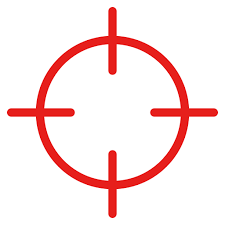 سيتمكن الطالب – المشارك من أن: تحليل المحتوى الصحفي بطريقة حساسة للنوع الاجتماعي.استخراج المصطلحات المُنمطة للدور الاجتماعي.مقارنة السياق التاريخي للنوع الاجتماعي في الاعلام.المهارات والمفاهيم:تحليل المواد الإعلامية المتعلقة بالنوع الاجتماعي.يتعرف على المصطلحات المتعلقة بالنوع الاجتماعي وحساسيتها للدور الاجتماعي.اقتراح مصطلحات بديلة للمصطلحات الدارج استخدامها واستبدالها بمصطلحات حقوقيه.طريقة التعلم والتعليم: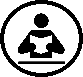 طرق التعلم الناشط التشاركية:لعب أدوار مجموعات عمل ثنائيات عمل فردي تقييم شخصيبداية الحصة - إثارة الاهتمام (10)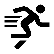 يبدأ المدرب بطرح سؤال على المشاركين ماذا تعرفون عن وجود المرأة في الاعلام؟كيف يصور الاعلام المرأة بصورة جيدة؟ هل المرأة في الاعلام تعكس دورها الحقيقي؟ يبدأ المدرب بعرض فيديو حول صورة المرأة في المجتمع فيديو مثل فتاة: https://www.youtube.com/watch?v=XjJQBjWYDTs تعليم المشاركين ما هي الصور النمطية وكيف تعمل هذا الصور النمطية على ايذاء الآخرين  وتشوه الحقائقاطلب من 3-5 من المشاركين بأن يتطوعوا واطلب منهم ان يغادروا الغرفة.واطلب من احد المشاركين ان يعمل على مساعدتك في هذا التمرين كمساعد لك في هذا التمرين حيث سيبدأ بإدخال  المتطوعين كل على حدى ويطلب منهم بإتباع تعليمات المدرب عندما يدخلون الغرفة. (بقية المشاركون يراقبون فقط). عندما يدخل المتطوعون الغرفة، اطلب من كل شخص يدخل الغرفة بأن يمثل الآتي:اركض/اركضي مثل فتاةالكم/الكمي مثل فتاةالقي بشيء مثل فتاةواطلب من باقي المتطوعون القيام بنفس الشي. وبعد ان ينتهي الجميع يبدأ النقاش.اسأل: ما الذي لاحظتموه؟ وكيف يفسر أو ينظر الناس بالعادة لكلمة (مثل فتاة)؟  بعد النقاش اعرض على المشاركين هذا الفيديو (دائما مثل فتاة) بعد النقاش، يسأل المدرب المشاركون لماذا بإعتقادهم قمنا بعمل هذا التمرين؟ ولماذا اصبحت عبارة مثل فتاة امراً مهيناً؟ وهل نرى في الإعلام هذا التصور حول الفتيات والنساء؟ اشرح: هذه أحد الأمثلة على الصور النمطية التي يتم فيها التعاطي مع المرأة أو الأنثى، فلقد لاحظنا كيف يتعاطى الذكور ومن هم أكبر سناً من الإناث على خلق صورة نمطية اتجاه الأنثى/الفتاة بأنها انسان أو كائن ضعيف ولقد يعود هذا لعدة عوامل تساهم بخلق هذه الصورة النمطية عن الأنثى مثل الإعلام، المجتمع، والأسرة ولكن في المقابل نرى بأن الفتيات لا يرن أنفسهم بنفس الطريقة التي تم تصورها من باقي شرائح المجتمع (النساء الأكبر سناً، والذكور). اثناء الحصة /المعلومات المراد مشاركتها (30)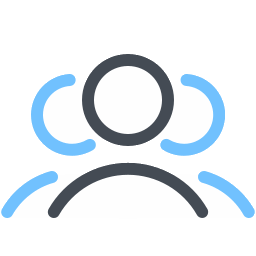 يقوم المدرب بتقسيم المشاركين الى ثنائيات ويقوم بطلب منهم تحليل نص صحفي مع تقديم تحليلهم للغة المستخدمة وطريقتها.يقوم المدرب بعرض بعض التجارب السابقة في تحليل المحتوى الحساس للنوع الاجتماعي واجراء نقاش مع المشاركين.الختامية نشاط فردي (20)يقوم المدرب بتحفيز المشاركين للإجابة على الأسئلة بشكل فردي وتقديم الواجب المطلوب تقديمة:يطلب المدرب من المشاركين أن يقوموا بتجهيز أوراق للكتابة عليها خلال إجابة الاسئلةماذا كانت اهم النقاط التي استطعت استدراكها؟كيف ستصبح نظرتك لمحتوى الاعلام؟ما هي اكثر ثلاث أشياء ستصبح تشاهدها أو تركز عليها خلال متابعتك للاعلام؟بعد إعطاء المشاركين وقتهم يطلب المدرب من المشاركين  الانتقال الى ثنائيات ومشاركة نتائج اسئلتهم مع بعضهم البعضبعد الانتهاء يطلب المدرب من 4 ثنائيات مشاركة مخرجاتهم.يطلب المدرب من المشاركين تقديم ورقة بحثية لرصد اربع صحف محلية صدرت في اليوم العالمي للمرأة وتحليل محتواها واللغة المستخدمة ومساحة النشر.تقييم الورقة البحثية 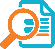 رصد أربع صحف محلية صدرت في اليوم العالمي للمرأة وتحليل محتواها واللغة المستخدمة ومساحة النشر.اسم الجلسة :دور الاعلام في تنميط الأدوار الاجتماعية.مدة الجلسة: 50 دقيقة.اسم الميسر- المدرب: عبير بريم، عزالدين الناطور، أنس الرواشدةمكان تنفيذ الجلسة: عمان الشرقيةمقبولجيدممتازمعايير التقييم لم يتم تقديم الموضوع بشكل واضحتقديم الموضوع بدون معلومات مكتملةتقديم الموضوع بلغة واضحةالتقديمتم تضمين 2 مواد من صحف محلية مختلفةتم تضمين 3 مواد من صحف محلية مختلفةتم تضمين أربع مواد من صحف محلية مختلفة المواد \المصادر  بشكل ما تم تقديم النتائج بصورة غير واضحة وبدون علاقة واضحة في الاختلافات والتشابهات.تم تقديم النتائج بدون تحليل كافي للتشبيهات والاختلافات. تم تقديم النتائج بشكل واضح في يخص التشابهات والاختلافات.التحليل تم تقديم النتائج بصورة غير متماسكة ووجود العديد من الأخطاء الاملائية والقواعدية.تم تقديم النتائج نوعاً ما متماسكة مع بعض الأخطاء الاملائية والقواعديةتم تقديم النتائج بصورة متماسكة ولا يوجد أخطاء املائية وقواعد. التماسك واللغة 